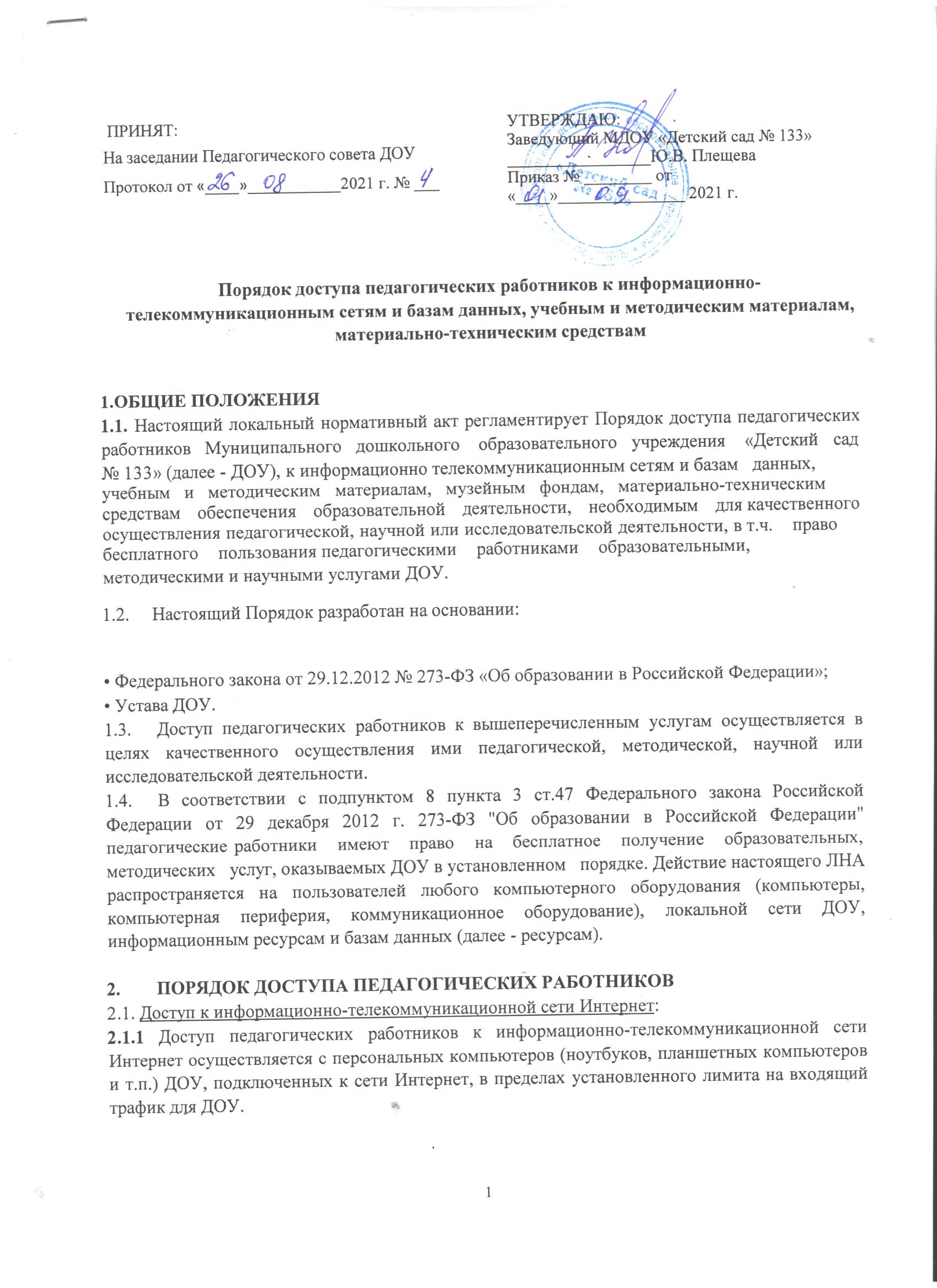 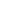 2.1.2. Доступ педагогических работников к локальной сети ДОУ осуществляется с персональныхкомпьютеров (ноутбуков, планшетных компьютеров и т.п.), подключенных к локальной сетиДОУ, без ограничения времени и потребленного трафика.2.2. Доступ к базам данных педагогическим работникам обеспечивается следующимиэлектронными базами данных:профессиональные базы данных;информационные справочные системы;образовательные порталы; поисковые системы.2.2.1. Доступ к электронным базам данных осуществляется на условиях, указанных в договорах,заключенных ДОУ с правообладателем электронных ресурсов (внешние базы данных)..2.2. Информация об образовательных, методических, научных, нормативных и другихэлектронных ресурсах, доступных к пользованию, размещена на сайте ДОУ в разделеИнформационные ресурсы».2«2.3. Доступ к учебным и методическим материалам2.3.1 Учебные и методические материалы, размещаемые на официальном сайте ДОУ, находятсяв открытом доступе..3.2. Педагогическим работникам по их запросам могут выдаваться во временное пользованиеучебные и методические материалы, входящие в оснащение учебных кабинетов..3.3. Срок, на который выдаются учебные и методические материалы, определяется22заведующим ДОУ. Выдача педагогическому работнику и сдача им учебных и методическихматериалов фиксируются в журнале выдачи.2.3.4. При получении учебных и методических материалов на электронных носителях,подлежащих возврату, педагогическим работникам не разрешается стирать или менять на нихинформации.2.4. Доступ к материально-техническим средствам обеспечения образовательной деятельностиосуществляется:без ограничения к музыкальному залу, физкультурному залу и другим помещениям вовремя, определенное в расписании занятий; к музыкальному залу, физкультурному залу, идругим помещениям, и местам проведения занятий вне времени, определенного расписаниемзанятий, по согласованию с работником, ответственным за данное помещение.2.5. Использование движимых (переносных) материально-технических средств обеспеченияобразовательной деятельности (проекторы и т.п.) осуществляется по устной заявке, поданнойпедагогическим работником на имя лица, ответственного за сохранность и правильноеиспользование соответствующих средств. Выдача педагогическому работнику и сдача имдвижимых (переносных) материально-технических средств обеспечения образовательнойдеятельности фиксируются в журнале выдачи (приложение 1).2.6. Для копирования или тиражирования учебных и методических материалов педагогическиеработники имеют право пользоваться ксероксом..7. Для распечатывания учебных и методических материалов педагогические работники имеютправо пользоваться принтером..8. Накопители информации (CD-диски, флеш-накопители, карты памяти), используемые22педагогическими работниками при работе с компьютерной информацией, предварительнодолжны быть проверены на отсутствие вредоносных компьютерных программ.22.9. Пользование образовательными услугами:.9.1. Педагогические работники (при необходимостиосуществленияобразовательнойдеятельности по дополнительным образовательным программам) имеют право на2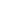 бесплатное обучениеобъединениях, предусматривающих возможность обучения взрослых);.9.2. Для обучения по программам, указанным в пункте 2.9.1. настоящего Порядка,педагогический работник обращается с заявлением на имя заведующего ДОУ.подополнительнымобщеобразовательнымпрограммам (в2Приложение 1к положению о порядке доступапедагогических работников кинформационно-телекоммуникационнымсетям и базам данных, учебным иметодическим материалам,материально-техническим средствам.ЖУРНАЛвыдачи методических и учебныхматериалов педагогическим работникамМДОУ Детский сад № 1333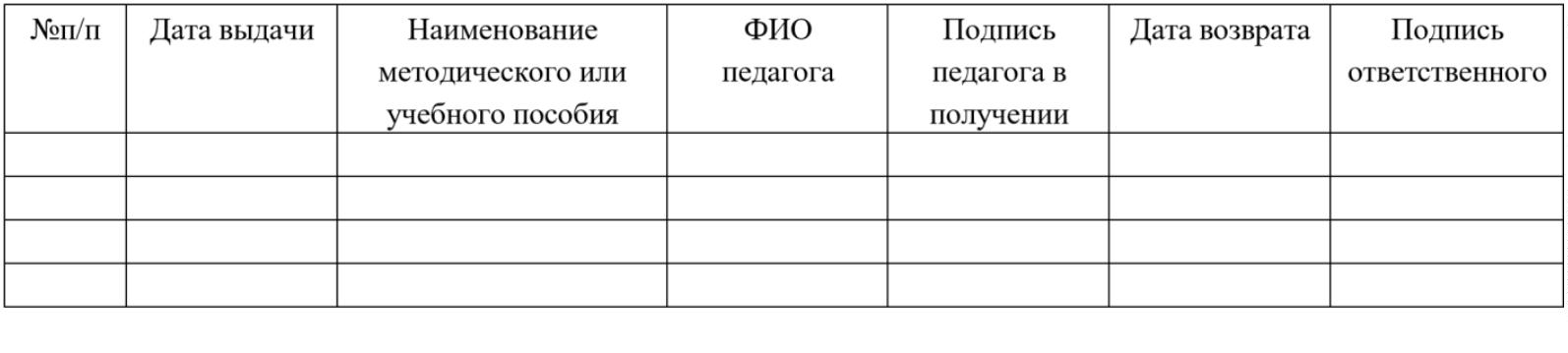 